Безопасная эксплуатация газового оборудованияВ целях безопасной эксплуатации газового оборудования необходимо соблюдать установленные меры пожарной безопасности, а именно: 1.Газовые баллоны для бытовых газовых приборов (в том числе кухонных плит, водогрейных котлов, газовых колонок), за исключением 1 баллона объемом не более 5 литров, подключенного к газовой плите заводского изготовления, располагаются вне зданий в пристройках (шкафах или под кожухами, закрывающими верхнюю часть баллонов и редуктор) из негорючих материалов у глухого простенка стены на расстоянии не менее 5 метров от входов в здание, цокольные и подвальные этажи; 2. Пристройки и шкафы для газовых баллонов должны запираться на замок и иметь жалюзи для проветривания, а также предупреждающие надписи «Огнеопасно. Газ»; 3. У входа в индивидуальные жилые дома, а также в помещения зданий и сооружений, в которых применяются газовые баллоны, размещается предупреждающий знак пожарной безопасности с надписью «Огнеопасно. Баллоны с газом»; При использовании бытовых газовых приборов запрещается: - эксплуатация бытовых газовых приборов при утечке газа; - присоединение деталей газовой арматуры с помощью искрообразующего инструмента; - проверять герметичности соединений с помощью источников открытого пламени, в том числе спичек, зажигалок, свечей; - хранить и применять на чердаках, в подвалах и цокольных этажах баллоны с горючими газами; - пользоваться неисправными газовыми приборами, а также устанавливать (размещать) мебель и другие горючие предметы и материалы на расстоянии менее 0,2 метра от бытовых газовых приборов по горизонтали и менее 0,7 метра - по вертикали (при нависании указанных предметов и материалов над бытовыми газовыми приборами); - хранение баллонов с горючими газами в индивидуальных жилых домах, квартирах и жилых комнатах, а также на кухнях, путях эвакуации, лестничных клетках, в цокольных этажах, в подвальных и чердачных помещениях, на балконах и лоджиях; - при эксплуатации систем вентиляции и кондиционирования воздуха запрещается подключать к воздуховодам газовые отопительные приборы; - при эксплуатации котельных и других теплопроизводящих установок запрещается эксплуатировать теплопроизводящие установки при утечке газа из систем топливоподачи, а также вентилей у топки и у емкости с топливом. В случае прекращения подачи газа или неисправности газового оборудования незамедлительно нужно закрыть краны и вентили, а также сообщить о случившемся в аварийную службу по телефону «104». При обнаружении запаха газа в жилом помещении, подъезде, подвале, или на улице необходимо немедленно прекратить пользование газовыми приборами, перекрыть краны и вентили, в помещениях открыть окна и форточки. Организовать вывод людей из опасной зоны, предупредив их о мерах предосторожности, и вызвать аварийную службу газового хозяйства по телефону «104». При запахе газа категорически запрещается зажигать огонь, включать и выключать электроосвещение и электроприборы, пользоваться телефоном разрешается только в незагазованном помещении. Соблюдение вышеперечисленных мер безопасности поможет Вам избежать аварийных ситуаций при эксплуатации газового оборудования. Главный государственный инспектор Тбилисского района по пожарному.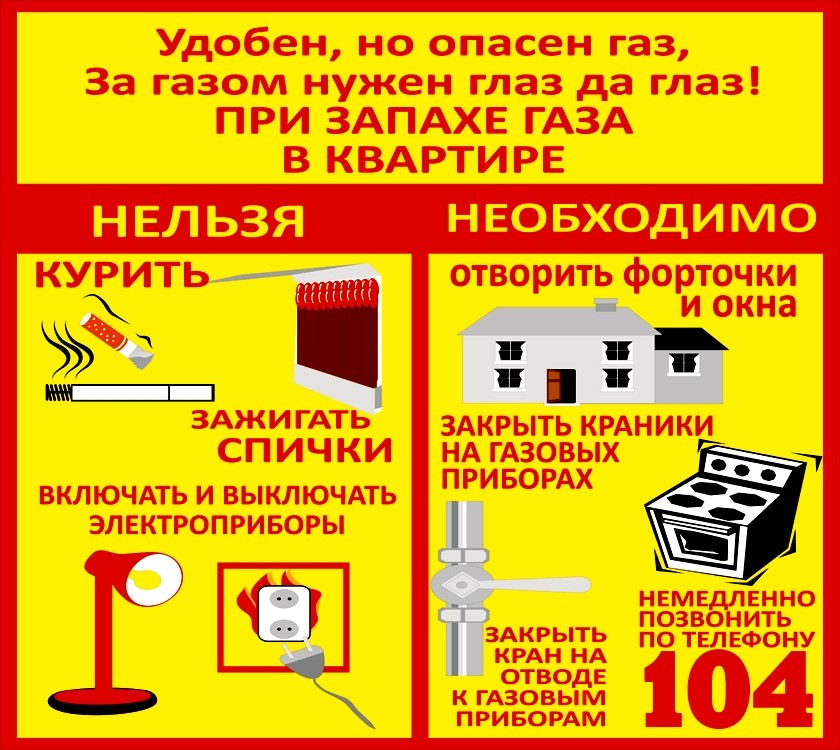 